Министерство сельского хозяйства РФФГБОУ ВО  Государственный аграрный университет Северного Зауралья                                                                                          «Утверждаю»                                                                                             Проректор по учебной и                                                                                          воспитательной работе                                                                                             А.В. Игловиков _______                                                                                                         29 октября_2020  г.АННОТАЦИИ РАБОЧИХ ПРОГРАММПРАКТИК по направлению подготовки  35.03.03. Агрохимия и агропочвоведениенаправленность (профиль) АгроэкологияУровень высшего образования – бакалавриатФорма обучения: очнаяНачальник учебно-методического управления   В.В. Бердышев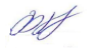 Директор института  А.В. Игловиков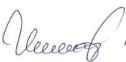 Тюмень, 2020ФГБОУ ВО  Государственный аграрный университет Северного ЗауральяАННОТАЦИЯ РАБОЧЕЙ ПРОГРАММЫ ПРАКТИКИУчебная практика (ознакомительная) для направления подготовки 35.03.03  Агрохимия и агропочвоведениепрофиль АгроэкологияУровень высшего образования – бакалавриатФорма обучения очная.1. Перечень планируемых результатов обучения по практике, соотнесенных с планируемыми результатами освоения образовательной программы 2. Место практики в структуре образовательной программыДанная практика относится к Блоку 2. обязательной части образовательной программы.Практика проводится на 1 курсе во 2 семестре по очной форме обучения.3. Общая трудоемкость практики составляет 216 часов (6 зачетных единиц).4. Содержание практикиРазработчики:Абрамов Н.В., профессор кафедры почвоведения и агрохимии, д.с.-х.н.Ерёмин Д.И., профессор кафедры почвоведения и агрохимии, д.б.н.Шадрина Н.В., доцент кафедры общей биологии, к.б.н.Миллер С.С., доцент кафедры  земледелия, к. с.-х. н.ФГБОУ ВО  Государственный аграрный университет Северного ЗауральяАННОТАЦИЯ РАБОЧЕЙ ПРОГРАММЫ ПРАКТИКИУчебная практика (технологическая-1)для направления подготовки 35.03.03  Агрохимия и агропочвоведениепрофиль АгроэкологияУровень высшего образования – бакалавриатФорма обучения очная1. Перечень планируемых результатов обучения по дисциплине, соотнесенных с планируемыми результатами освоения образовательной программы 2. Место дисциплины в структуре образовательной программыДанная практика относится к Блоку 2. обязательной части образовательной программы. Практика проводится на 2 курсе в 4 семестре по очной форме обучения.3. Общая трудоемкость  практики  составляет   108 часов (3 зачетных единицы).4. Содержание дисциплиныРазработчики:Ходаков П.Е. доцент кафедры агрохимии и почвоведения, к.б.н.Абрамов Н.В., профессор кафедры почвоведения и агрохимии, д.с.-х.н.Шерстобитов С.В., доцент кафедры почвоведения и агрохимии, к.с.-х.н.ФГБОУ ВО  Государственный аграрный университет Северного ЗауральяАННОТАЦИЯ РАБОЧЕЙ ПРОГРАММЫ ПРАКТИКИПроизводственная практика (технологическая-2)для направления подготовки 35.03.03  Агрохимия и агропочвоведениепрофиль АгроэкологияУровень высшего образования – бакалавриатФорма обучения очная1. Перечень планируемых результатов обучения по дисциплине, соотнесенных с планируемыми результатами освоения образовательной программы 2. Место дисциплины в структуре образовательной программыДанная практика относится к Блоку 2. обязательной части образовательной программы. Практика проводится на 2 курсе в 4 семестре и на 4 курсе в 8 семестре по очной форме обучения.3. Общая трудоемкость дисциплины составляет 432 часа (12 зачетных единиц).4. Содержание дисциплиныРазработчики:Абрамов Н.В., профессор кафедры почвоведения и агрохимии, д.с.-х.н.Еремин Д.И.,   профессор   кафедры   почвоведения   и   агрохимии,  д.б.н.Шерстобитов С.В., доцент кафедры почвоведения и агрохимии, к.с.-х.н.ФГБОУ ВО  Государственный аграрный университет Северного ЗауральяАННОТАЦИЯ РАБОЧЕЙ ПРОГРАММЫ ПРАКТИКИПроизводственная практика (технологическая-3) для направления подготовки 35.03.03  Агрохимия и агропочвоведениепрофиль АгроэкологияУровень высшего образования – бакалавриатФорма обучения очная1. Перечень планируемых результатов обучения по дисциплине, соотнесенных с планируемыми результатами освоения образовательной программы 2. Место дисциплины в структуре образовательной программыДанная практика относится к Блоку 2. части формируемой участниками образовательных отношений.Практика проводится на 3 курсе в 6 семестре и на 4 курсе в 7 семестре по очной форме обучения.3. Общая трудоемкость дисциплины составляет 648 часов (18 зачетных единиц).4. Содержание дисциплиныРазработчики:Абрамов Н.В., профессор кафедры почвоведения и агрохимии, д.с.-х.н.Еремин Д.И., профессор кафедры почвоведения и агрохимии, д.б.н.Шерстобитов С.В., доцент кафедры почвоведения и агрохимии, к.с.-х.н.Кодкомпе-тенцииРезультаты освоенияИндикатор достижения компетенцииПеречень планируемых результатов обучения по дисциплинеОПК-1Способен решать типовые задачи профессиональной деятельности на основе знаний основных законов математических и естественных наук с применением информационно-коммуникационных технологийИД-7опк-1 Распознает по морфологическим признакам виды сельскохозяйствен-ных растенийзнать:методику сбора, этикетирования, изготовления гербария; морфологические особенности растений; систематику различных групп растений; основные закономерности развития растительного покрова.уметь: определять таксономическую принадлежность изученных растений; описывать геоботанические биотопы по экологическим шкалам и составлять спектры жизненных форм; определять и давать оценку физиологического состояния растений, их адаптационного потенциала; определять факторы улучшения роста, развития и качества продукции, используя методы идентификации и классификации биологических объектов.владеть:основными методами ботанических исследований, сбора и обработки материалов; навыками систематизирования и обобщения ботанической информации.ОПК-4Способен реализовывать современные технологии и обосновывать их применение в профессиональной деятельностиИД-2опк-4 Распознает основные типы почв и агрономических руд по морфологическим признакам и результатам лабораторного анализазнать: водно-воздушные и агрофизи-ческие свойства почвы и её морфологическое строение; состав и свойства органической части почвы, почвенных коллоидов.  уметь: различать основные почво-образующие минералы и горные породы; определять в полевых условиях тип почвы и её гранулометрический состав.владеть:навыками распознавания главнейших минералов и агроруд, определения горных пород и почвообразующих пород; описания морфоло-гического строения почв; навыками определения типа почвы в полевых условиях.ОПК-4Способен реализовывать современные технологии и обосновывать их применение в профессиональной деятельностиИД-11опк-4 Применяет базовые знания по земледелию в профессиональной деятельностизнать:агротехнические требования к основным видам полевых работ (боронование, лущение, культивация, вспашка, плоско-резная обработка, посев и посадка и т.д.).уметь: распознавать сорные растения по морфологическим признакам, семенам и всходам; проводить органолептическую и коли-чественную оценку качества полевых работ.владеть:приемами определения физической спелости почвы в полевых условиях; професси-ональными навыками по оценке качества выполнения и бракеража полевых работ.№ п/пНаименование раздела дисциплиныСодержание раздела123Ботаника (3 з.е)Ботаника (3 з.е)Ботаника (3 з.е)1.ВведениеОзнакомление с целью и задачами практики, требованиями к выполнению заданий. Инструктаж по технике безопасности. Изучение методов сбора, высушивания и видовой идентификации  растений с соблюдением охраны окружающей среды. 2.Видовое разнообразие фитоценозов местного регионаЗнакомство с разнообразием растительных сообществ, жизненными формами, методикой сбора растений, приемами гербаризации. Сбор гербария. Описание и определение собранных растений, обработка и монтаж гербария.3.Береговыеи водные растенияИзучение видового состава, численности и морфологии береговых растений. Изучение видового состава, численности и морфологии водных растений. Лекарственные и декоративные виды растений водоемов.4.Растения лесных сообществЛес как растительное сообщество. Особенности жизни растений в лесных сообществах. Тенелюбивые и светолюбивые растения. Ярусность сообщества. Флористический состав по ярусам. Полезные растения лесов. Лекарственные и ядовитые растения леса. 5.Растения луговых сообществИзучение морфологических особенностей луговых растений. Изучение флористического состава и экологических типов растений на  лугах. Полезные растения лугов. Лекарственные, декоративные и  ядовитые виды. 6.Камеральная обработка материала. Составление и защита отчета по практикеСбор и закладка гербарных образцов растений, этикетирование, определение вида, составление аннотированного списка собранных растений, работа с полевыми дневниками. Составление студентами отчета по практике. Почвоведение (1,5 з.е)Почвоведение (1,5 з.е)Почвоведение (1,5 з.е)1.ВведениеИнструктаж по технике безопасности при работе в лаборатории, на транспорте и в лесу. Изучение методики закладки опорного почвенного разреза и описания почвенного профиля. Выдача задания для самостоятельной научно-исследовательской работы студентов в период практики.2.ТорфяникиВыезд на экскурсию для знакомства с торфяниками. Камеральная обработка материала (определение полевой влажности, плотности, рН, содержания органического вещества и др.).3.Подзолистые и дерново-подзолистые почвыВыезд на экскурсию в лес для знакомства с почвами тяжелого механического состава. Камеральная обработка материала.4.Болотно-подзолистые почвыВыезд на экскурсию в лес для знакомства с подзолистыми почвами легкого механического состава. Камеральная обработка материала.5.Пойменные почвыВыезд на экскурсию к реке Тура для знакомства с пойменными аллювиальными почвами. Камеральная обработка материала.6.Освоенные аналоги подзолистых почвЗнакомство с освоенными аналогами подзолистых и болотных почв. Камеральная обработка материала.7.Составление и защита отчета по практикеОбработка и систематизация теоретического и фактического материала. Составление отчета по практике.Земледелие (ознакомительная)  (1,5 з.е)Земледелие (ознакомительная)  (1,5 з.е)Земледелие (ознакомительная)  (1,5 з.е)1.Введение  Ознакомление с программой работы на все дни практики. Инструктаж по технике безопасности. Ознакомительная лекция по вопросам раздела «Научные основы земледелия».2.Водно-физические свойства почвыМетодика проведения анализов. Определение плотности почвы. Определение общих, недоступных и доступных запасов влаги в почве.3.Методы контроля качества полевых работКонтроль качества обработки почвы. Вспашка. Лущение жнивья и дискование почвы.4.Учет засоренности посевовМетоды учёта засорённости посевов. Методика производственного картирования сорно-полевой растительности. Классификация пестицидов.5.Составление и защита отчета по практикеОбработка и систематизация теоретического и фактического материала. Составление студентами отчета по практике.Кодкомпе-тенцииРезультаты освоенияИндикатор достижения компетенцииПеречень планируемых результатов обучения по дисциплинеОПК-3Способен создавать и поддерживать безопасные условия выполнения производственных процессовИД-1опк-3Создает безопасные условия труда, обеспечивает проведение профилактических работ по предупреждению производственного травматизма и профессиональных заболеванийзнать:действующую систему нормативно-правовых актов в области безопасности производственных процессов применительно к сфере своей профессиональной деятельностиОПК-4Способен реализовывать современные технологии и обосновывать их применение в профессиональной деятельностиИД-12опк-4Применяет базовые знания по защите растений для решения профессиональных задачзнать:симптомы поражения растений вредителями и симптомы болезней; научные основы оценки повреж-денности растений, численности и опасности вредителей и патогенов.уметь:произвести определение вредителей и болезней; рассчитать степень поражения и угрозы урожаю; определить необходимость использования средств защиты растений.владеть:навыками сбора и отлова вредителей; навыками сбора и сохранения растений; навыками использования техники и оборудования для защиты растений.ОПК-4Способен реализовывать современные технологии и обосновывать их применение в профессиональной деятельностизнать: основы питания растений; химические и физические свойства минеральных, органических удобрений и мелиорантовуметь:проводить растительную и почвенную диагностику, принимать меры по оптимизации минерального питания растений.владеть:методикой и техникой отбора агрохимических образцов;навыками проведения агрохимических лабораторных анализов почв, растений. ОПК-4Способен реализовывать современные технологии и обосновывать их применение в профессиональной деятельностиИД-13опк-4Применяет базовые знания по агрохимии для решения профессиональных задачзнать: основы питания растений; химические и физические свойства минеральных, органических удобрений и мелиорантовуметь:проводить растительную и почвенную диагностику, принимать меры по оптимизации минерального питания растений.владеть:методикой и техникой отбора агрохимических образцов;навыками проведения агрохимических лабораторных анализов почв, растений. ИД-13опк-4Применяет базовые знания по агрохимии для решения профессиональных задачзнать: основы питания растений; химические и физические свойства минеральных, органических удобрений и мелиорантовуметь:проводить растительную и почвенную диагностику, принимать меры по оптимизации минерального питания растений.владеть:методикой и техникой отбора агрохимических образцов;навыками проведения агрохимических лабораторных анализов почв, растений. № п/пНаименование раздела дисциплиныСодержание раздела123Агрохимия (1,5 з.е)Агрохимия (1,5 з.е)Агрохимия (1,5 з.е)1.ВведениеОбщие требования и краткое содержание учебной практики.2.Методика агрохимического обследования почв и составления агрохимических картограмм.Основные положения агрохимического обследования и картографирования. Организация работ по агрохимическому обследованию и подготовка к полевым работам (подготовительный этап). Проведение полевых работ по агрохимическому картографированию. Лабораторно-аналитические работы. Составление и оформление агрохимических картограмм.3.Тканевая диагностика растений.Методика проведения тканевой диагностики. Отбор и подготовка проб растений для анализа. Подготовка срезов растений. Определение нитратов. Определение фосфора. Определение калия.4.Организация контроля за содержанием нитратов и нитритов в овощной продукции.Организация контроля и отбор проб продукции. Определение нитратов экспресс-методом. Способы снижения содержания нитратов в продукции.Защита растений (1,5 з.е)Защита растений (1,5 з.е)Защита растений (1,5 з.е)1.Оборудование для учета и отлова насекомых и сбора растенийИнструктаж по технике безопасности. Ознакомление с инструментами для сбора и отлова вредителей. Ознакомление с приемами подготовки и коллекционирования вредителей. Способы сбора растений и составление гербарного образца.2.Методы учета вредителей и болезнейПроведение самостоятельного отлова вредителей методами сбора, кошения, стряхивания. фиксация и этикетирование образцов.Определение распространенности и интенсивности болезней. Определение зараженности посевов.3.Определение вредителей и болезней по повреждениям растенийСбор и фиксация растений, имеющих повреждения. Определение вредителей и болезней по видам повреждения.4.Знакомство с основными видами оборудования для защиты растенийИзучение конструкции и принципов работы протравителя зерновых и штангового опрыскивателя. Изучение и практические приемы работы малогабаритной и ручной техники для опрыскивателя и аэрозоляции.5.Составление и защита отчетов по практикеОбработка и систематизация теоретического и фактического материалаКодкомпе-тенцииРезультаты освоенияИндикатор достижения компетенцииПеречень планируемых результатов обучения по дисциплинеУК-1Способен осуществлять поиск, критический анализ и синтез информации, применять системный подход для решения поставленных задачИД-1УК-1 Находит и критически анализирует информацию, необходимую для решения поставленной задачизнать: природу и основания научного знания, основные особенности научного метода познания.уметь:использовать в профессиона-льной деятельности основные приемы рационального познания, методы научного исследования;владеть: целостной системой навыков использования абстрактного мышления при решении проблем, возникающих при выполнении исследовательских работ, навыками отстаивания своей точки зрения.УК-1Способен осуществлять поиск, критический анализ и синтез информации, применять системный подход для решения поставленных задачИД-2УК-1 Применяет системный подход и критическое мышление для решения поставленных задачзнать: методы абстрактного мышления при установлении истины, методы научного исследования путём мысленного расчленения объекта (анализ) и путём изучения предмета в его целостности, единстве его частей (синтез).уметь:анализировать логику рассуждений и высказываний.владеть: способностью к обобщению, анализу, критическому осмыслению, систематизации, прогнозированию, постановке целей научного исследования и выбору путей их достижения.ОПК-4Способен реализовывать современные технологии и обосновывать их применение в профессиональной деятельностиИД-12опк-4Применяет базовые знания по защите растений для решения профессиональных задачзнать: основных вредителей и болезни с/х растений и  методы и средства защиты от них.уметь:определить необходимость использования тех или иных методов защиты растений с минимальными затратами и ущербом для окружающей среды.владеть:методами учета численности и вредоносности организмов, приемами подготовки техники и средствами индивидуальной защиты и экологической безопасности.ОПК-4Способен реализовывать современные технологии и обосновывать их применение в профессиональной деятельностиИД-13опк-4Применяет базовые знания по агрохимии для решения профессиональных задачзнать: методы агрохимического анализа почв, растений, удобрений и мелиорантов; методы визуальной  диагностики минерального питания растений.уметь: проводить физический, физико-химический, химический и микробиологический анализ почв, растений, удобрений и мелиорантов.владеть: приемами контроля качества работ по внесению минеральных удобрений.№ п/пНаименование раздела дисциплиныСодержание раздела1234 семестр (9 з.е)4 семестр (9 з.е)4 семестр (9 з.е)1Уборка урожаяОзнакомление с состоянием зернохранилищ, очистительных и сушильных машин, агрегатов и их комплексов. Участие в работах поочитке, сушке, сортированию семенного зерна и размещению его в хранилищах. Организация уборки соломы с полей  после обмолота.2Лабораторный  анализ почвенных  и  растительных образцов. Способы внесения пестицидов и агрохимикатов.Проведение почвенных, агрохимических и агроэкологических анализов почв, а также растений. Обработка сельскохозяйственных культур средствами защиты растений. Протравливание семян. Обеззараживание складских помещений. Внесение минеральных и органических удобрений, а также внесение микроэлементов.3Подготовка отчета.Подготовка отчета по практике.8 семестр (3 з.е)8 семестр (3 з.е)8 семестр (3 з.е)1.Контактная работа руководителя  практикисо студентомВыдача задания на производственную практику 2.Подготовительный этапБеседа с научным руководителем: разъяснение целей, задач практики, порядка и сроков прохождения практики, содержания практики. Инструктаж по технике безопасности. Проведение лабораторных анализов исследований для написания отчёта по практике.3.Информационно-аналитический этапСбор, обработка, анализ и систематизация материала по одному из разделов ВКР, математическая обработка данных.4.Заключительный этапОтчёт по итогам производственной практики перед научным руководителем.Кодкомпе-тенцииРезультаты освоенияИндикатор достижения компетенцииПеречень планируемых результатов обучения по дисциплинеПК-2 Способен организовать производственный экологический контроль выбросов, сбросов, отходов, компонентов окружающей среды в зоне влияния организации АПКИД-2ПК-2Устанавливает соответствие состава атмосферного воздуха, природных вод, почв в зоне влияния организации АПК экологическим и санитарно-гигиеническим нормамзнать: нормативную документацию в области нормирования воздействий объектов АПК на окружающую среду.уметь: оценить особенности поведения загрязняющих веществ в компонентах окружающей среды.владеть:  навыками определения качества объектов окружающей среды.ПК-3Способен к разработке мероприятий по оптимизации функционирования экосистемИД-2ПК-3Разрабатывает направления оптимизации и повышения стабильности агроэкосистемзнать: основные направления оптимизации агроэкосистем и пути повышения их стабильности.уметь: определять экологически безопасные дозы, сроки и способы применения агрохимикатов и пестицидов.владеть: разработкой мероприятий по оптимизации функционированияагроэкосистем.ПК-4Способен разработать проекты рекультивации загрязненных и деградированных почв земель сельскохозяйственного назначенияИД-1 ПК-4Разрабатывает проекты рекультивации загрязненных и деградированных почв земель сельскохозяйственного назначениязнать:основные типы нарушенных и загрязненных  земель.уметь:оценивать уровень деградированных почв, земель сельскохозяйственного назначения.владеть:навыками обоснования направления использования рекультивированных земель.ПК-5Способен разрабатывать экологически обоснованную систему применения удобрений в севооборотах с учётом свойств почвы и биологических особенностей сельско-хозяйственных культурИД-1ПК-5Подбирает оптимальные виды удобрений под сельскохозяйственные культуры с учетом биологических особенностей культур и почвенно-климатических условийзнать:химические и физические свойства,  технологию применения минеральных, органических удобрений и мелиорантов.уметь: использовать информацию о химическом составе растений и почвы для принятия мер по оптимизации минерального питания растений.владеть: методами проведения агрохимических лабораторных анализов почв: методами визуальной и химической диагностики минерального питания растений.ПК-7 Способен разрабатывать технологические карты возделывания сельскохозяйственных культурИД-1ПК-7Определяет объемы работ по технологическим операциям, количество работников и нормосмен при разработке технологических картуметь:определять объемы работ по технологическим операциям, количество работников и нормосмен при разработке технологических карт.знать:методы определения объемов работ по технологическим операциям, количества работников и нормосмен при разработке технологических карт.владеть: методиками определения объемов работ по технологическим операциям, количества работников и нормосмен при разработке технологических карт.ПК-8Способен организовать описание компонентов ландшафта, почвенных разрезов и провести радиологические наблюденияИД-1ПК-8Организует описание основных свойств почвы при проведение почвенных обследованийзнать: основные типы почв; свойства почв и их изменение при окультуривании; методику проведения почвенных обследований.уметь: проводить агроэкологическую оценку состояния почвенного покрова и использовать её результаты; прогнозировать изменения  почвенного покрова обследуемых земель.владеть: навыками  описания морфологического строения почв; определения агрофизических, агрохимических, биологических показателей плодородия почв.№ п/пНаименование раздела дисциплиныСодержание раздела1231.Знакомство с предприятиемОрганизационно-производственная структура хозяйства; трудовые ресурсы хозяйства; карта землепользования, экспликация земель, почвенная и агрохимическая карты и пояснительные записки к ним. Природно-климатические условия хозяйства по многолетним данным ближайшей агрометеостанции. Результаты хозяйственной деятельности предприятия по годовым отчетам за последние 2-3 года; перспективный план развития хозяйства и отдельных его отраслей; технологические карты производства всех культур по хозяйству и отделению (ферме), где работает обучающийся; план землеустройства, схемы севооборотов, размещение культур по полям; книга истории полей севооборотов.2.Весенняя посевная кампанияОценка качества семян по документам, выданным районной семенной инспекцией. Определение нормы высева культур с учетом посевных качеств семян, потребности в семенах и их наличие. Составление плана размещения культур по полям; проверка готовности сельхозмашин к посевной. Определение нормы высева с учетом фактических норм высева; осуществление контроля за работой сеялок в поле.3.Проведение  агрохимического  обследования полей хозяйстваПроведение  агрохимического  обследования полей хозяйства. Отбор почвенных и растительных образцов. Расчет норм удобрений физическом и  действующем веществе. Оценка обеспеченности почв хозяйства элементами минерального питания. Изучение технологии подготовки и применения минеральных и органических удобрений, с состоянием учета и хранения удобрений. 4.Уход за посевамиУход за полевыми культурами с включением прикатывания, довсходового и послевсходового боронования. Учет засоренности полей сорняков, составление карты засоренности полей. Агротехнические мероприятия по выращиванию сельскохозяйственных культур.5.Заготовка кормов Анализ состояние лугового кормопроизводства в хозяйстве;  составление плана работы по заготовке сена и других грубых и сочных кормов согласно потребности животноводства. Оценка состояния семенных участков многолетних трав, проведение ухода за травами.6.Уборка урожая Ознакомление с состоянием зерно- и овощехранилищ, очистительных и сушильных машин, агрегатов и их комплексов. Составление плана размещения семян в хранилище. Проведение осмотра посевов зерновых культур и выделение полей, пригодных к раздельной уборке и прямому комбинированию.  Контроль за ходом созревания полевых культур и их готовностью к уборке. Участие в работах поочитке, сушке, сортированию семенного зерна и размещению его в хранилищах; организация уборки соломы с полей сразу после обмолота, если ее не измельчали в процессе обмолота.7.Осенние работы Организация своевременной вспашки вслед за уборкой сельскохозяйственных полевых культур и осуществление контроля за качеством вспашки. Изучение возможности применения безотвальной обработки, почвоуглубителями и другими орудиями по обработке почвы, с учетом внедрения новых технологий. Разработка для полевого севооборота в отделении хозяйства системы обработки почвы и внесения удобрений по каждому полю (предпахотная, основная, послепахотная обработка) с учетом погодных условий года, засоренности, предшественника, типа почвы.